Kurse und Stapel in Buffl erstellenAuf der Internetseite unten links befindet sich der Link . Diesen anklicken und 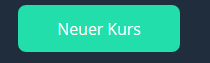 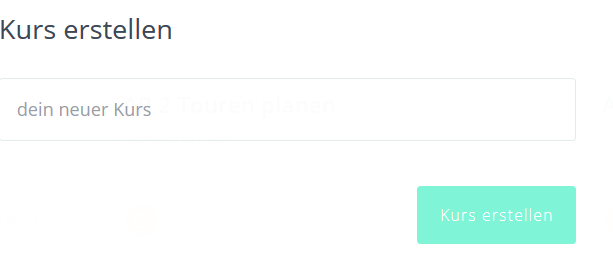 Den Kurs benennen und erstellen.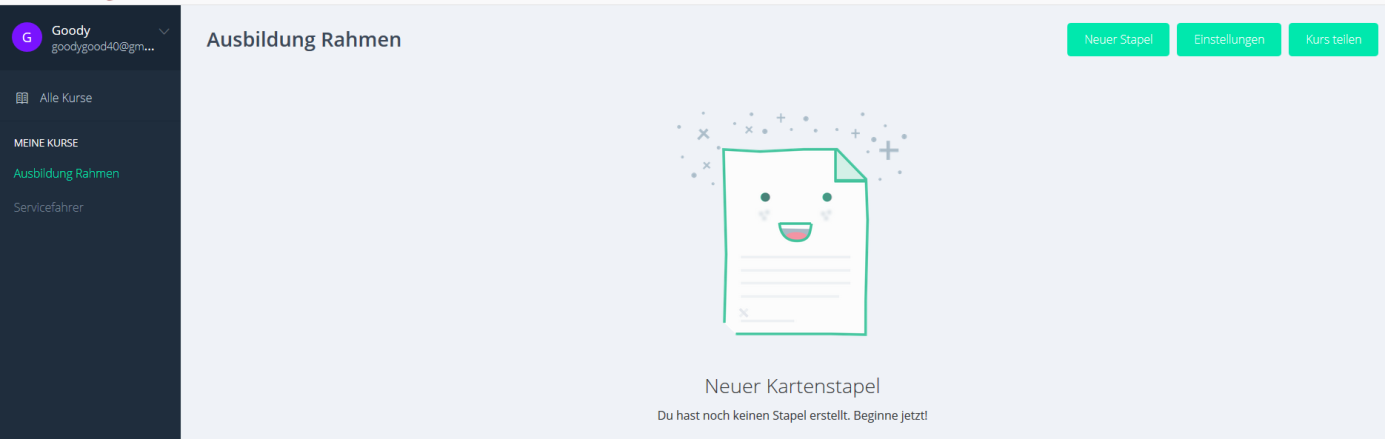 Neuer Stapel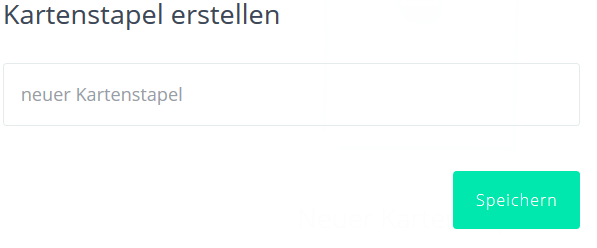 Stapel benennen und speichern  Maus auf die Karte bewegen.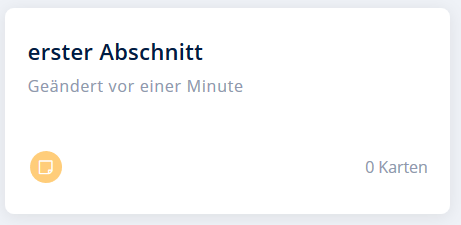 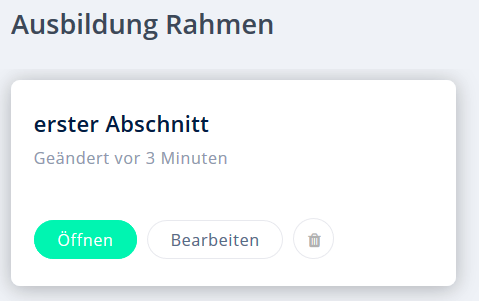 Bearbeiten anklicken und Karteikarten erstellen: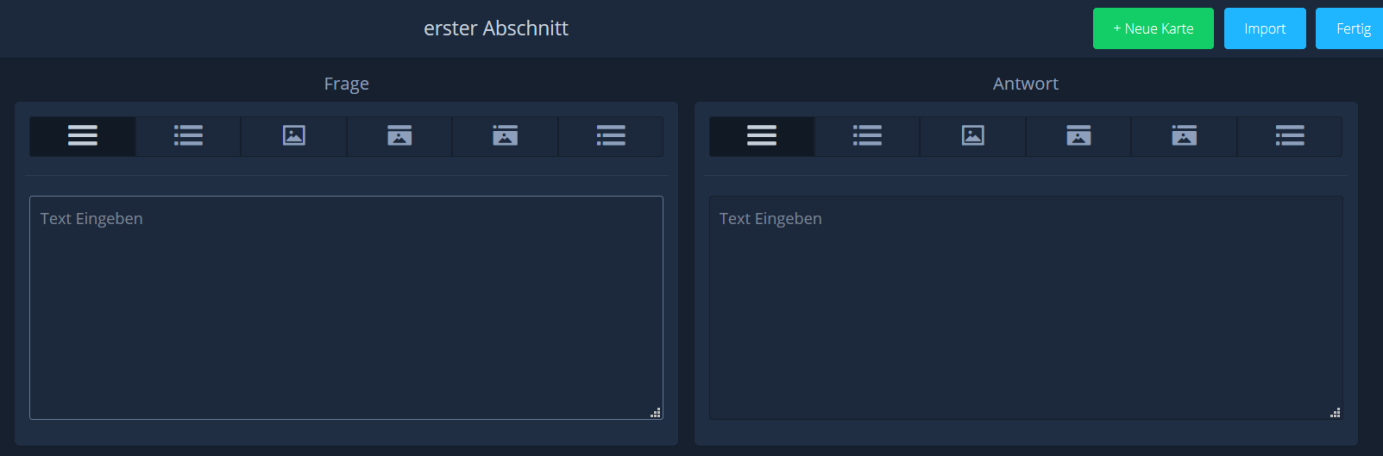 Frage und Antwort eingeben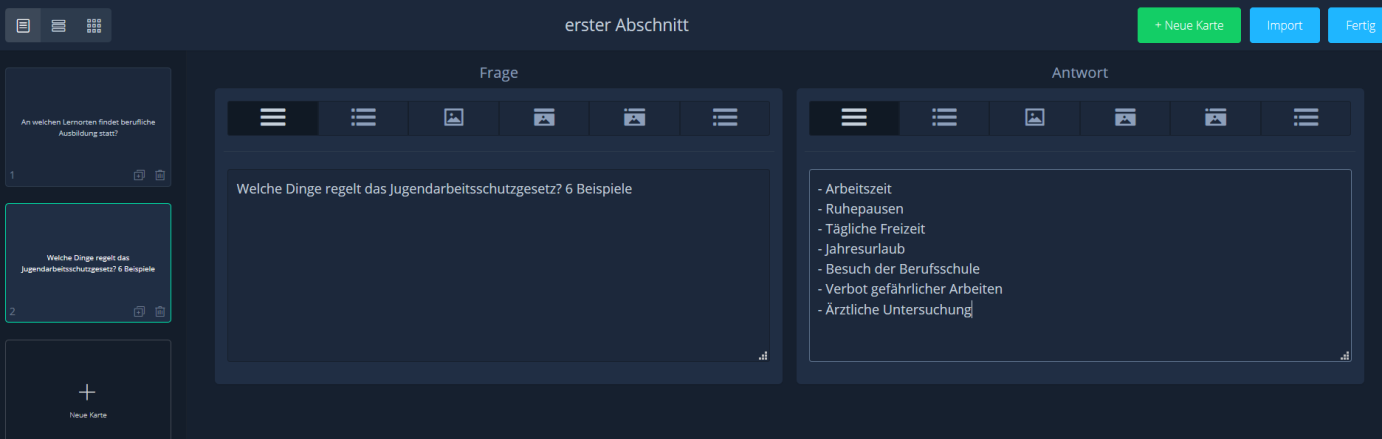 Fertig!